Депутаты сельского поселения Удельно – Дуванейский сельсовет муниципального района Благовещенский район                                  Республики Башкортостан 28 созываНомер округаФамилия Имя Отчество депутатаДата рожденияМесто работы, должностьСхема избирательных округов 1Яметова Елена Сайдугановна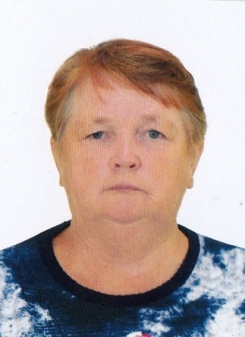 30.09.1960г.р.Страховой агент, ИП Яметова Елена СайдугановнаВходит территория населенных пунктов:с.Удельно-Дуваней :  ул.Бельская №№ 1-20,  пер.Бельский  №№1-6, 7, 9, ул. Советская  четная сторона №№ 2-12, нечетная сторона №№ 1-23, ул.Базарная четная сторона  №№2-16. нечетная сторона №№1-15, ул.Коммунистическая четная сторона №2, нечетная сторона №№ 1-5;   д.Ильинский, д.Яблочный .Количество  избирателей – 84.2Шабаева Любовь Константиновна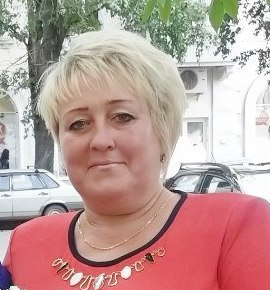 04.05.1966 г.р.Ведущий методист  Удельно-Дуванейского сельского Дома культуры, Районный культурно-методический центрВходит территория с.Удельно-Дуваней:   ул.Зырянова, ул.Почтовая, пер.Почтовый, пер.Октябрьский, ул.Советская. нечетная сторона №№25-37Количество  избирателей – 73.3Жосков                            Григорий Сергеевич28.04.1993г.р.АСР ИУПБ Филиал « Башкирия» ПЧ 12 РМ Пожарная безопасность, водитель пожарной машиныВходит территория с.Удельно-Дуваней:    ул.Октябрьская  четная сторона №№2-18, нечетная сторона №№1-33, ул.Мало-Бельская, ул. Димитрова четная сторона №№ 8-22, нечетная сторона №№9-19, ул. Советская, нечетная сторона №39-41.Количество  избирателей -80.4Жилина                          Надежда Сергеевна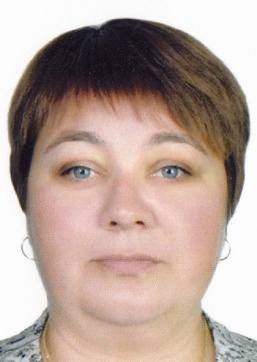 08.12.1981г.р.Глава сельского поселения Удельно-Дуванейский сельсовет муниципального района Благовещенский район РБВходит территория  с.Удельно-Дуваней:   ул. Трактовая четная сторона №№2-4, нечетная сторона №№1-13, ул.Димитрова четная сторона №№ 2-6, нечетная сторона  № №1-7, ул.Социалистическая четная сторона №№ 2-10, нечетная сторона  №№ 1-29, ул.Старо-Трактовая № №1-2, ул.Советская нечетная сторона №№45-45/1, 51-59.Количество избирателей – 85.5Волков Дмитрий Сергеевич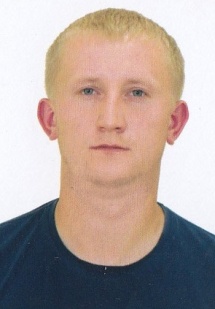 21.12.1992г.р.АОА « БАЗ», токарь-бригадирВходит территория с.Удельно-Дуваней:   ул.Новостройка четная сторона №№ 2-14, нечетная сторона №№ 1-13, ул.Революционная, ул.Старо- Трактовая четная сторона №№ 4-12, нечетная сторона №№3.Количество  избирателей – 83.6Винокурова Наталья Николаевна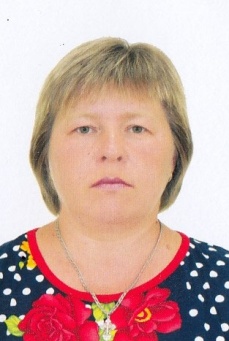 29.11.1976г.р.МОБУ ООШ с. Удельно-Дуваней, помощник воспитателяВходит территория с.Удельно-Дуваней:   ул.Чапаева, ул.Новостройка четная сторона №№ 16-24, нечетная сторона №№15-21,  ул.Молодежная четная сторона №№2-10, пер. Больничный,  ул.Советская четная сторона №№ 42-62.Количество избирателей – 837Фаткуллина                         Ирина Александровна14.12.1987г.р.АОА « БАЗ», мастерВходит территория с.Удельно-Дуваней:    ул.Димитрова   четная сторона №№ 24-28, нечетная сторона №№ 21-33, ул.Первомайская  четная сторона №№ 2-12, нечетная сторона  №№ 1-19,  ул.Советская четная сторона  №№ 26-40, нечетная сторона №№ 43, 49.Количество избирателей – 79.8Пермякова                    Валентина Борисовна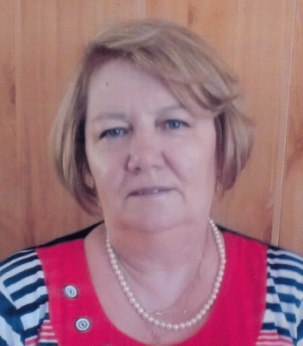 21.05.1962г.р.ПесионерВходит территория с.Удельно-Дуваней:    ул.Уральская   четная сторона №№ 6-32, нечетная сторона №№ 7-23, ул.Горная  четная сторона №№ 4-16, нечетная сторона №№ 3-11, ул.Мало-Горная четная сторона №2, нечетная сторона  №№ 1-11, ул.Димитрова нечетная сторона №№   35-39.Количество избирателей – 84.9СветлаковАндрей Владимирович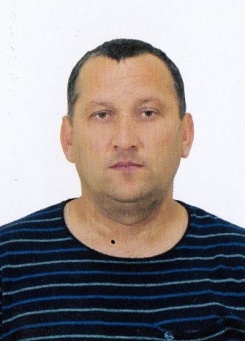 12.09.1976г.р.ОАО «БАЗ»Слесарь механосборочных работ 5 разрядаВходит территория с.Удельно-Дуваней: ул.Набережная четная сторона №№2, нечетная сторона  №№1-21,  ул.Короткова, ул.Советская четная сторона №№14-22, ул.Уральская четная сторона №№ 2-4, нечетная сторона №№ 1-5, ул.Горная четная сторона № 2, нечетная сторона №1.Количество избирателей – 80.10РешетниковаНина Генадьевна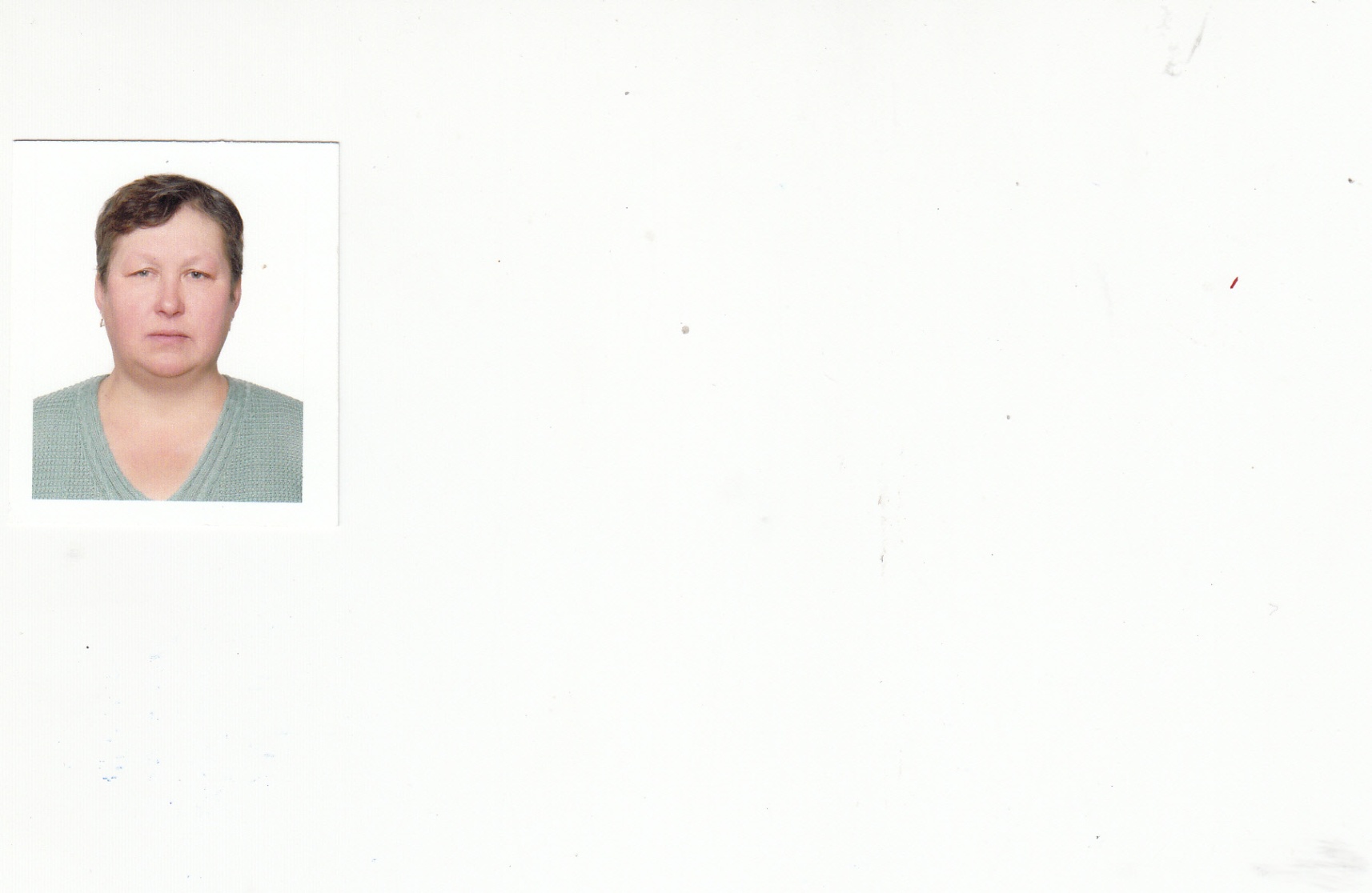 16.12.1964г.р.ОСП Уфимский почтамт УФПС РБ филиал ФГУП "Почта России", почтальонВходит территория с.Удельно-Дуваней: ул.Коммунистическая четная  сторона №№ 4-54,  нечетная сторона     №№ 7-53, ул.Полевая.Количество избирателей – 81.